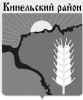 Собрание представителеймуниципального района КинельскийСамарской областиРЕШЕНИЕ№ 272							22  декабря 2022 г.	«Об одобрении Соглашений о передаче администрации муниципального района Кинельский администрациями сельских поселений Алакаевка, Бобровка, Богдановка, Георгиевка, Домашка, Кинельский, Комсомольский, Красносамарское, Малая Малышевка, Новый Сарбай, Сколково, Чубовка муниципального района Кинельский полномочий по оказанию поддержки гражданам и их объединениям, участвующим в охране общественного порядка, созданию условий для деятельности народных дружин, в части создания условий для деятельности народных дружин на территории сельских поселений на 2023 год»Руководствуясь ст. 15 Федерального закона от 06.10.2003 года № 131-ФЗ «Об общих принципах организации местного самоуправления в Российской Федерации», Уставом муниципального района Кинельский, Собрание представителей муниципального района Кинельскийрешило:1. Одобрить Соглашения о передаче администрации муниципального района Кинельский администрациями сельских поселений Алакаевка, Бобровка, Богдановка, Георгиевка, Домашка, Кинельский, Комсомольский, Красносамарское, Малая Малышевка, Новый Сарбай, Сколково, Чубовка муниципального района Кинельский полномочий по оказанию поддержки гражданам и их объединениям, участвующим в охране общественного порядка, созданию условий для деятельности народных дружин в части создания условий для деятельности народных дружин на территории сельских поселений на 2023 год в сумме межбюджетных трансфертов согласно приложению к настоящему решению.2. Администрации муниципального района Кинельский Самарской области заключить с администрациями сельских поселений Алакаевка, Бобровка, Богдановка, Георгиевка, Домашка, Кинельский, Комсомольский, Красносамарское, Малая Малышевка, Новый Сарбай, Сколково, Чубовка муниципального района Кинельский соглашения о принятии на 2023 год вышеуказанных полномочий по решению вопросов местного значения, отнесенных к компетенции сельских поселений муниципального района Кинельский.3. Опубликовать данное решение в газете «Междуречье» и разместить на официальном сайте администрации муниципального района Кинельский в информационно-телекоммуникационной сети «Интернет» (kinel.ru) в подразделе «Нормативные правовые акты» раздела «Документы».4.  Настоящее решение вступает в силу после его официального опубликования.Председатель Собранияпредставителей муниципальногорайона Кинельский							Ю. Д. ПлотниковРассылка: Администрация муниципального района Кинельский - 1экз., сельские поселения муниципального района Кинельский – по 1 экз.Приложение к решению Собрания представителей муниципального района Кинельский№ 272   от  22 декабря   2022 гМежбюджетные трансфертына осуществление полномочий по организацииподдержки гражданам и их объединениям, участвующим в охране общественного порядка, созданию условий для деятельности народных дружин в части создания условий для деятельности народных дружин на территории из бюджетов сельских поселений бюджету муниципального района в соответствии с заключаемымиСоглашениями на 2023 год№№ппНаименованиепоселенияСумма межбюджетных трансфертов,руб.1.Алакаевка51 520,352.Бобровка51 520,353.Богдановка51 520,354.Георгиевка51 520,355.Домашка51 520,356.Кинельский51 520,357.Комсомольский51 520,358.Красносамарское51 520,359.Малая Малышевка51 520,3510.Новый Сарбай51 520,3511.Сколково51 520,3512.Чубовка 51 520,35